МИНИСТЕРСТВО ОБРАЗОВАНИЯ ОРЕНБУРГСКОЙ ОБЛАСТИГОСУДАРСТВЕННОЕ АВТОНОМНОЕ ПРОФЕССИОНАЛЬНОЕОБРАЗОВАТЕЛЬНОЕ УЧРЕЖДЕНИЕ«МЕДНОГОРСКИЙ ИНДУСТРИАЛЬНЫЙ КОЛЛЕДЖ»Г. МЕДНОГОРСКА ОРЕНБУРГСКОЙ ОБЛАСТИ(ГАПОУ МИК)РАБОЧАЯ ПРОГРАММа ПО ПРОИЗВОДСТВЕННОЙ ПРАКТикепо профессиональному модулюПМ 04. СОСТАВЛЕНИЕ И ИСПОЛЬЗОВАНИЕ БУХГАЛТЕРСКОЙ (ФИНАНСОВОЙ) ОТЧЕТНОСТИ Специальности: 38.02.01. Экономика и бухгалтерский учет (по отраслям)              Уровень подготовки: углубленный               Квалификации: бухгалтер, специалист по налогообложению              Форма обучения: очная2021            Разработали: Шмыгарева Е.М.- преподаватель специальных дисциплинРассмотренона заседании ПЦК «Общих гуманитарных и экономических дисциплин»протокол № 9 от 15.04.2021 г. Председатель ПЦКМаксимова И.Г./___________________/Содержание1 Паспорт программы практики1.1 Область применения программыПрограмма практики по профессиональному модулю ПМ.04 Составление и использование бухгалтерской отчетности является частью основной профессиональной образовательной программы в соответствии с ФГОС СПО по 38.02.01 «Экономика и бухгалтерский учет» (углубленная подготовка)  в части освоения квалификации: бухгалтер, специалист по налогообложению и основных видов профессиональной деятельности (ВПД): Составление и использование бухгалтерской (финансовой) отчетности:Цели производственной практикиПроизводственная практика направлена на формирование у обучающихся общих и профессиональных компетенций, приобретение практического опыта и реализуется в рамках профессионального модуля ОПОП по специальности 38.02.01 «Экономика и бухгалтерский учет (по отраслям)». 1.3 Требования к результатам практикиРезультатом освоения программы производственной практики (по профилю специальности) является:формирование общих и профессиональных компетенций : приобретение практического опыта:  в составлении бухгалтерской отчетности и использовании ее для анализа финансового состояния организации;в составлении налоговых деклараций, отчетов по страховым взносам во внебюджетные фонды и форм статистической отчетности, входящих в бухгалтерскую отчетность, в установленные законодательством сроки;в участии в счетной проверке бухгалтерской отчетности;в анализе информации о финансовом положении, её платежеспособности и доходности;в применении налоговых льгот;в разработке учетной политики в целях налогообложения;в  составлении бухгалтерской (финансовой) отчетности по Международным стандартам финансовой отчетности.1.4 Формы контроляПо производственной практике предусмотрен контроль в форме дифференцированного зачета при условии  положительного аттестационного листа по практике руководителей практики от организации и образовательной организации об уровне освоения профессиональных компетенций; наличия положительной характеристики организации на обучающегося по освоению общих компетенций в период прохождения практики; полноты и своевременности представления дневника практики и отчета о практике в соответствии с заданием на практику.Результаты прохождения практики обучающимися, учитываются при итоговой аттестации.1.5 Количество часов на освоение программы производственной практикиМаксимальная нагрузка обучающегося – 36 часов/1 неделя1.6 Условия организации практикиБазой для прохождения производственной практики могут быть коммерческие организации г. Медногорска и Оренбургской области, составляющие отчетность по стандартной  форме. Организации малого бизнеса, применяющие упрощенную систему налогообложения, в качестве базы практики не рекомендуются. План и содержание практикиКритерии оценки производственной практикиПо результатам производственной  практики обучающиеся сдают зачет. Зачет по практике (оценка) выставляется с учетом результатов выполнения заданий и их отражения в отчете. При защите практики учитывается объем выполнения программы практики, правильность оформления документов; правильность ответов на заданные руководителем практики вопросы, содержательность и актуальность  результатов практики, оценка руководителя практики от предприятия.  При подведении итоговой оценки выводится среднее значение результата. При этом используется следующая оценочная шкала:- «3» - низкий уровень освоения компетенции;- «4» - средний уровень освоения компетенции;- «5» - высокий уровень освоения компетенцииКонтроль и оценка результатов  практики осуществляется преподавателем в процессе написания отчета по практике и его защиты.  Таблица 3.1 Критерии оценивания для проведения промежуточной аттестации (зачета) обучающихся по  производственной  практике Контроль и оценка результатов освоения производственной практики осуществляется руководителем практики в процессе наблюдения, а также выполнения обучающимися индивидуальных заданий по практике.Показатели оценки освоенных общих компетенций4. Информационное обеспечение производственной практикиОсновные источники:Нормативные документы:Федеральный закон «О бухгалтерском учете» от 06.12.2011г. № 402 ФЗ с изменениями и дополнениями.«Налоговый кодекс Российской Федерации (часть первая)» от 31.07.1998 № 146-ФЗ ( (с изм. и доп., вступ. в силу с 01.01.2020)«Налоговый кодекс Российской Федерации (часть вторая)» от 05.08.2000 № 117-ФЗ (с изм. и доп., вступ. в силу с 01.01.2020)Положение по ведению бухгалтерского учета и бухгалтерской отчетности в Российской Федерации. Утверждено приказом Минфина РФ № 34н от 29.07.1998г с изм. и дополнениями.Положение по бухгалтерскому учету «Бухгалтерская отчетность организации» ПБУ 4/99. Утверждено приказом Министерства финансов РФ от 6 июля  №43нПоложение по бухгалтерскому учету «Учет материально-производственных запасов» ПБУ 5/01. Утверждено приказом Министерства финансов РФ от 09.06.2001 г. №44нПоложение по бухгалтерскому учету «Учет основных средств» ПБУ 6/01. Утверждено приказом Министерства финансов РФ от30.03.2001 г. №26н.Положение по бухгалтерскому учету «Доходы организации» ПБУ 9/99. Утверждено приказом Министерства финансов РФ от 06.05.99 №33нПоложение по бухгалтерскому учету «Расходы организации» ПБУ 10/99. Утверждено приказом Министерства финансов РФ от 06.05.99 №33нПоложение по бухгалтерскому учету «Учет государственной помощи» ПБУ 13/2000г. Утверждено приказом Министерства финансов РФ от 16.10.2000 г №92нПоложение по бухгалтерскому учету «Учет нематериальный активов» ПБУ 14/2007г. Утверждено приказом Министерства финансов РФ от 27.12.2007г.  №153нПоложение по бухгалтерскому учету «Учет расходов по займам и кредитам» ПБУ 15/2008г. Утверждено приказом Министерства финансов РФ от 06.10.2008г. №107нПоложение по бухгалтерскому учету «Изменение оценочных значений» ПБУ 21/2008г. Утверждено приказом Министерства финансов РФ от 06.10.2008г. №106нМетодические указания по инвентаризации имущества и финансовых обязательств, утвержденные Приказом Минфина России от 13.06.1955 г. №49.Положение о порядке проведения инвентаризации имущества налогоплательщиков при налоговой проверке, утвержденное приказом Минфина РФ и МНС РФ от 10.03.1999 г. №№20н, ГБ-3-04/39.Учебники:Брыкова Н.В. Бухгалтерский учет в промышленности. - М.: Проф. Обр. Издательство, 2017.Кирьянова З.В. Бухгалтерский учет: учебник. – 2-е издание, переработанное  и дополненное – М.: Финансы и статистика, 2017.Кондраков Н.П. Бухгалтерский учет: Учебное пособие. – 4-е издание; переработанное  и дополненное – М.: ИНФРА-М,2016Баканов М.И. Теория экономического анализа – М.: ФиС, 2016Баканов М.И., Шеремет А.Д. Теория экономического анализа: Учебник. – М.: Финансы и статистика, 2016Баканов М.И. Экономический анализ в торговле – М.: ФиС, 2017Любушин Н.П., Бабичева Н.Э. Экономический анализ: контрольно-тестировочный комплекс – М.: ЮНИТИ, 2016.Макарьева В.И.   АФХД   организации. – М.: Финансы и статистика,2016Савицкая Г.М. Экономический анализ – М.: Новое знание, 2016.Чуева Л.Н. Анализ финансово-хозяйственной деятельности – М.: Дашков и К, 2017.Чернов В.А. Экономический анализ – М.: ЮНИТИ, 2016.Дополнительные источники:Журналы: «Бухгалтерский учет», «Главбух»Нормативные акты для бухгалтера. М., «Главбух».Интернет – ресурсы: http//www.buhsoft.ru Программы для бухгалтерии BUHSOFT Электронный ресурсhttp://www.buh.ru БУХ.1С - Интернет-ресурс для бухгалтера http://www.kadis.ru/ipb/ Библиотека бухгалтера, информационный центр «Кадис».http://www.buh.ru    Ресурс для бухгалтеров. http://www.klerk.ru Электронная библиотека. Статьи бухгалтеру.http://www.consultant.ru/ Консультант плюс. СПС «КонсультантПлюс».5 Методические указания по прохождению практики5.1 Содержание практикиВид работ «Составление и использование бухгалтерской отчетности  » Формируемые профессиональные компетенции: Формируемые общие компетенции: В период прохождения производственной практики обучающийся раскрывает следующие темы  (выполняет работы): 5.2  Требования к оформлению отчетаВ ходе практики обучающиеся ведут дневник о прохождении практики. Дневник и отчет по практике являются отчетными документами, характеризующими и подтверждающими прохождение обучающимся практики.Требования к ведению Дневника по производственной практике:Дневник является документом, по которому обучающийся подтверждает выполнение программы практики;Записи в дневнике должны вестись ежедневно и содержать перечень  выполненных работ за день;Дневник ежедневно просматривает руководитель практики и ставит оценку и заверяет подписью;Дневник прилагается к отчету по практике и сдается для проверки руководителю практики от колледжа.Структура  Дневника по практике:Форма титульного листа (Приложение Б)Форма дневника (Приложение В)Приложения (В качестве Приложения к Дневнику практики обучающиеся оформляют графические, аудио-, фото-, видео - материалы, подтверждающие практический опыт, полученный на практике). Приложения располагаются после изложения теоретической части отчета.На протяжении всего периода работы обучающийся должен в соответствии с программой практики собирать и обрабатывать необходимый материал, а затем представить его в виде оформленного отчета о практике своему руководителю. Отчет о практике является основным документом обучающегося, отражающим, выполненную им, во время практики, работу. Отчет о выполнении работ и приложения к отчету свидетельствуют о закреплении знаний, умений, приобретении практического опыта, формировании общих и профессиональных компетенций, освоении профессионального модуляОтчет о практике составляется индивидуально каждым обучающимся. Отчет обучающегося  о практике должен включать текстовый, графический и другой иллюстрированный материалы.Рекомендуется следующий порядок размещения материала в отчете:Титульный лист; (Пример оформления представлен в Приложении А)Дневник (Приложение Б,В)Содержание; (Приложение Г)Основная часть: теоретическая и практическая часть;Список использованных источников;Приложения.Обучающийся в последний день практики защищает отчет по практике. По результатам защиты отчетов выставляется оценка по практике.	Перед началом практики руководитель выдаёт обучающемуся Задание на практику (Приложение Д ), которое также прилагается к отчету по практике.  Основная часть Оформляется согласно темам предложенным в программе практики по специальностям колледжа. Содержит описание вопросов, данных в задании на практику, результат практической деятельности предприятия и анализ полученных результатов. В данном разделе обучающийся даёт подробный отчёт о выполнении ежедневных заданий и описывает изученные и отработанные вопросы, предложенные в программе практики.  Список использованных источников начинается с перечня нормативно-правовых документов. За ними располагаются методические и учебные пособия, периодические издания, адреса веб-сайтов. Все источники перечисляются в алфавитном порядке, иностранные материалы следуют после русских. Минимальное количество источников – 15. Приложения -  заключительный раздел Отчёта, содержащий учетные регистры, формы отчетности, документы, рисунки, таблицы, фотографии и т.д., по перечню приложений, указанному в программе практики. При написании дневника, отчёта изученный материал должен быть изложен своими словами, без дословного заимствования из учебников и других литературных источников. Особое внимание необходимо обратить на грамотность изложения. Нормативно-справочные документы предприятия, должны соответствовать году прохождения практики.Объём отчёта по практике– от 10 до 20 листов формата А4 (без учёта приложений). К отчёту прилагаются:Дневник;Аттестационный лист (Приложение Е)Характеристика от предприятия, заверенная подписью руководителя (Приложение Ж,З )Целью оценки по производственной практике является оценка: 1) профессиональных и общих компетенций; 2) практического опыта и умений.Оценка по практике выставляется на основании данных аттестационного листа, в котором содержатся сведения об уровне освоения обучающимся профессиональных компетенций.Формирование аттестационного листа осуществляет руководитель практики от колледжа Практическая часть отчета по практике включает главы и параграфы в соответствии с логической структурой изложения выполненных заданий по разделам курса.Работа над отчетом по практике должна позволить руководителю оценить уровень развития профессиональных компетенций, в рамках освоения профессионального модуля и установленных ФГОС СПО по специальности, или рабочей программой профессионального модуля.В текстовой части отчета необходимо делать ссылки на соответствующие приложения. Приложения состоят из: документов, оформленных студентом, выдержек из отчетных материалов, статистических данных, налоговых деклараций, схем, таблиц, диаграмм, программ, положений и т.п.Текст отчета должен быть подготовлен с использованием компьютера в Word, распечатан на одной стороне белой бумаги формата А4 (210x297 мм). Цвет шрифта - черный, межстрочный интервал - полуторный, гарнитура - Times New Roman, размер шрифта - 14 кегль. Выравнивание по ширине, отступ слева (абзац) - 1,25. Текст следует размещать на одной стороне листа бумаги с соблюдением следующих размеров полей: левое – , правое –10 мм, верхнее – , нижнее – . Объем Отчета 10-20 страниц печатного текста. Страницы отчета нумеруют арабскими цифрами. При этом титульный лист считается первым, но не нумеруется. Нумерация начинается с «Содержание». Порядковый номер страницы печатается в правом углу нижнего поля. Главы Отчета должны иметь порядковую нумерацию и обозначаться арабскими цифрами с точкой прописными буквами, (полужирное начертание). Параграфы должны иметь порядковую нумерацию в пределах каждой главы. Номер включает номер главы и порядковый номер параграфа, отделённый точкой, например: 1.1, 1.2, 2.1, 2.2, 2.3 и т.д.Пример, оформления названия параграфов.1 Содержание форм бухгалтерской отчетности(1,0 интервала, нажатие 1 раз enter)1.1 Бухгалтерский баланс (1,5 интервала, нажатие 1 раз enter)Текст……………………………………………………………………………………………………………………………………………………………………………………………………………………………………..Государственное автономное профессиональное образовательное                 учреждение «Медногорский индустриальный колледж» г.Медногорска Оренбургской области(ГАПОУ МИК)ОТЧЕТ  ПО ПРОИЗВОДСТВЕННОЙ  ПРАКТИКЕПМ 04-  СОСТАВЛЕНИЕ И ИСПОЛЬЗОВАНИЕ БУХГАЛТЕРСКОЙ ОТЧЕТНОСТИСпециальность 38.02.01  «Экономика и бухгалтерский учёт» (углубленная подготовка)Студента(ки) IV курса  группы БУП-15форма обучения__ очная_________________________________________________________________________________________________
(Фамилия, имя, отчество)Место практики __________________________________________________________________(Название организации)Срок практики  с «__» __________ 20__ г. по «__» _____________ 20__ г.Руководители  практикиот организации                               ____________________________      ______________   _______________                                                  должность                                                    подпись                   ФИОот колледжа                          __________________________      ______________   _______________                                                     должность                                         подпись                   ФИО Итоговая оценка по практике ____________________ ____________________Медногорск 20__Государственное автономное профессиональное образовательное                 учреждение «Медногорский индустриальный колледж» г.Медногорска Оренбургской области(ГАПОУ МИК)Согласовано1_________________________ _________________________«___»___________20______г.ЗАДАНИЕна производственную практикуОбучающемуся группы БУП-_______________________________________( группа, фамилия, имя, отчество обучающегося)Специальности(профессии) 38.02.01  «Экономика и бухгалтерский учёт» (углубленная подготовка)____________________________________________                                  (Код и наименование специальности/ профессии)Наименование: ПМ.04 Составление и использование бухгалтерской отчетности                                  (наименование профессионального модуля)Срок практики  с «__» __________ 20__ г. по «     » ____________ 20__ г.Место прохождения практики: _________________________                                                                                             наименование организацииВо время прохождения практики необходимо выполнить следующую работу: 1 Изучить: Нормативные документы по формированию бухгалтерской отчетности 2. Собрать данные: - об организации, описать виды осуществляемой деятельности; - документы, необходимые для составления бухгалтерской отчетности;- Бухгалтерскую (финансовую) отчетность3. Описать: Общую характеристику предприятияПонятие и состав бухгалтерской отчетностиПорядок составление форм бухгалтерской отчетности4. Выполнить: Провести анализ финансово хозяйственной деятельности5. Сформировать отчет.Руководитель практики от ГАПОУ МИК                    _______________________Евсеева Т. В.                                                                                            (подпись,  Ф.И.О.)  «___»  ___________ 20_ г__________________________1 Задание на практику согласовывает организацияМИНИСТЕРСТВО ОБРАЗОВАНИЯ ОРЕНБУРГСКОЙ ОБЛАСТИГосударственное автономное профессиональное образовательное                 учреждение «Медногорский индустриальный колледж» г.Медногорска Оренбургской области(ГАПОУ МИК)ДНЕВНИКпроизводственной практикипо ПМ. ____  ____________________________________________________________________________________________________Фамилия__________________________________________________________Имя__________________________________________________________ОтчествоГруппа _______ Обучение  очное20___СОДЕРЖАНИЕ1)Ежедневный учёт выполнения работ	2)Приложения1Выполнение работ, перечисленных в дневнике, с общей оценкой __________производственной практики обучающегося по пятибалльной системе удостоверяю.Руководитель практики от организации _________________             __________________________                                                                       (подпись)                             (расшифровка подписи)М.П.                                                                             «_____»_______________20____г.________________________1 В качестве приложения к Дневнику практики обучающийся оформляет графические, аудио-, фото-, видео - материалы, подтверждающие практический опыт, полученный на практике).Перечень приложений к дневникуАттестационный лист по практике Обучающийся______________________________________________________ФИОIV курса, группы БУП-__, специальности (профессии) 38.02.01«Экономика и бухгалтерский учёт» (углубленная подготовка)прошел  производственную практику   в  объеме36 часов   с «____» _______  20____ г. по «____» ____ 20___ г.в организации______________________________________________________(наименование организации, юридический адрес)Сведения об уровне освоения профессиональных компетенций в период практики согласно профессиональному модулю ПМ.04 Составление и использование бухгалтерской отчетности          (указать код и наименование модуля)Итоговая оценка ______________________________________**М.П.  Подпись руководителя практики от организации _________/____________М.П. Подпись руководителя практики от ГАПОУ МИК _________/____________Дата «___»_______20____ г *   Высокий уровень,  средний уровень,  низкий уровень.** При подведении итоговой оценки выводится среднее значение результата. При этом используется следующая оценочная шкала:- «3» - низкий уровень освоения компетенции;- «4» - средний уровень освоения компетенции;- «5» - высокий уровень освоения компетенции.Характеристика руководителя практикина обучающегося по специальности (профессии) 38.02.01«Экономика и бухгалтерский учёт» (углубленная подготовка)  по освоению общих компетенцийЗа время прохождения производственной практики  по профессиональному модулю ПМ.04 Составление и использованте бухгалтерской отчетности обучающийся 1.Понимает_сущность и социальную значимость своей будущей   профессии,     (понимает, не понимает) проявляет к ней устойчивый интерес.2. Способен_______организовывать собственную деятельность, определяет(способен, не способен)методы и способы выполнения профессиональных задач, оценивает их эффективность и качество.3.Самостоятельно ___может__  решать проблемы, оценивать риски и принимать                                                 (может, не может)решения в  нестандартных ситуациях 4. Умеет___ осуществлять поиск, анализ и оценку информации, необходимой для(Умеет/не умеет)постановки и решения профессиональных задач профессионального и личностного развития.5.Использует_______информационно-коммуникационные технологии   (использует, не использует)для совершенствования профессиональной деятельноcти.6. Демонстрирует_______ навыки работы в коллективе и команде, обеспечивает   (демонстрирует, не демонстрирует)её сплочение, эффективно общается с коллегами, руководством, потребителями. 7. Готов______  ставить цели, мотивировать деятельность подчиненных,     (готов, не готов)организовывать и контролировать их работу с принятием на себя ответственности  за результат выполнения заданий.8. Способен_____ самостоятельно определять задачи профессионального и(способен, не способен)личностного развития, заниматься самообразованием, осознанно планировать повышение квалификации.9. _____________ к смене технологий в профессиональной деятельности              (готов, не готов)Руководитель практики   от организации                     ____________      __________________________                                                                                         подпись                         расшифровка подписи "____"_____________     _____ г.1 Содержание общих компетенций в соответствии с образовательной программойХарактеристика руководителя практикина обучающегося по специальности (профессии) 38.02.01«Экономика и бухгалтерский учёт» (углубленная подготовка)  по освоению общих компетенцийЗа время прохождения производственной практики  по профессиональному модулю ПМ.04 Составление и использованте бухгалтерской отчетности обучающийся 1. Способен выбирать способы решения задач профессиональной деятельности применительно к    (способен, не способен)различным контекстам.2. Способен___  осуществлять поиск, анализ и интерпретацию информации,    (способен, не способен)необходимой для выполнения задач профессиональной деятельности.3. Может_  планировать и реализовать собственное профессиональное и личностное     (может, не может)развитие.4. Может работать в коллективе и команде, эффективно взаимодействовать с коллегами,     (может, не может)руководством, клиентами5. Осуществляет устную и письменную коммуникацию  на государственном языке осуществляет(не осуществляет)Российской Федерации с учетом особенностей социального и культурного контекста.6.  Проявляет гражданско-патриотическую позицию, демонстрировать осознанное проявляет (не проявляет)поведение на основе традиционных общечеловеческих ценностей.7. Содействует сохранению окружающей среды, ресурсосбережению, способен эффективно содействует(несодействует)действовать в чрезвычайных ситуациях8. Использует_______ информационные технологии в профессиональной деятельности (использует, не использует)9. Пользуется профессиональной документацией на государственном и иностранном языках.10. Использует_____знания по финансовой грамотности, планировать предпринимательскую      (использует, не использует)деятельность в профессиональной сфере.Руководитель практики   от организации                     ____________      __________________________                                                                                         подпись                         расшифровка подписи "____"_____________     _____ г.Характеристикана обучающегося  по освоению профессиональных компетенций    в период прохождения производственной практикиЗа время прохождения производственной_практики по профессиональному модулю ПМ.04 Составление и использование бухгалтерской отчетности_________(наименование модуля)обучающийся______________________________________________________(ФИО)при освоении профессиональных компетенций: ПК 4.1. Отражать нарастающим итогом на счетах бухгалтерского учета     имущественное и финансовое положение организации,  определять   результаты хозяйственной деятельности за отчетный   период.ПК 4.2. Составлять формы бухгалтерской отчетности в установленные  законодательством сроки.ПК 4.3. Составлять налоговые декларации по налогам и сборам в бюджет, формы расчетов страховых взносов в государственные внебюджетные              фонды и формы статистической отчетности в установленные               законодательством сроки.ПК 4.4. Проводить контроль и анализ информации об имуществе и финансовом  положении организации, ее платежеспособности и доходностиПК 4.5 Принимать участие в составлении бизнес-планаПК 4.6.   Анализировать финансово-хозяйственную деятельность, осуществлять анализ информации, полученной в ходе проведения контрольных процедур, выявление и оценку рисков;ПК 4.7 Проводить мониторинг устранения менеджментом выявленных нарушений, недостатков и рисковпродемонстрировал____________________    уровень сформированности                                                (уровень:высокий, средний, низкийпрофессиональных компетенций                                                                  .   «____»_____________     _____ г. Руководитель практики  от организации_____________     ______________                                                                                                         подпись                            расшифровка подписи              М.П.                                  Перечень приложений Приложение БСодержание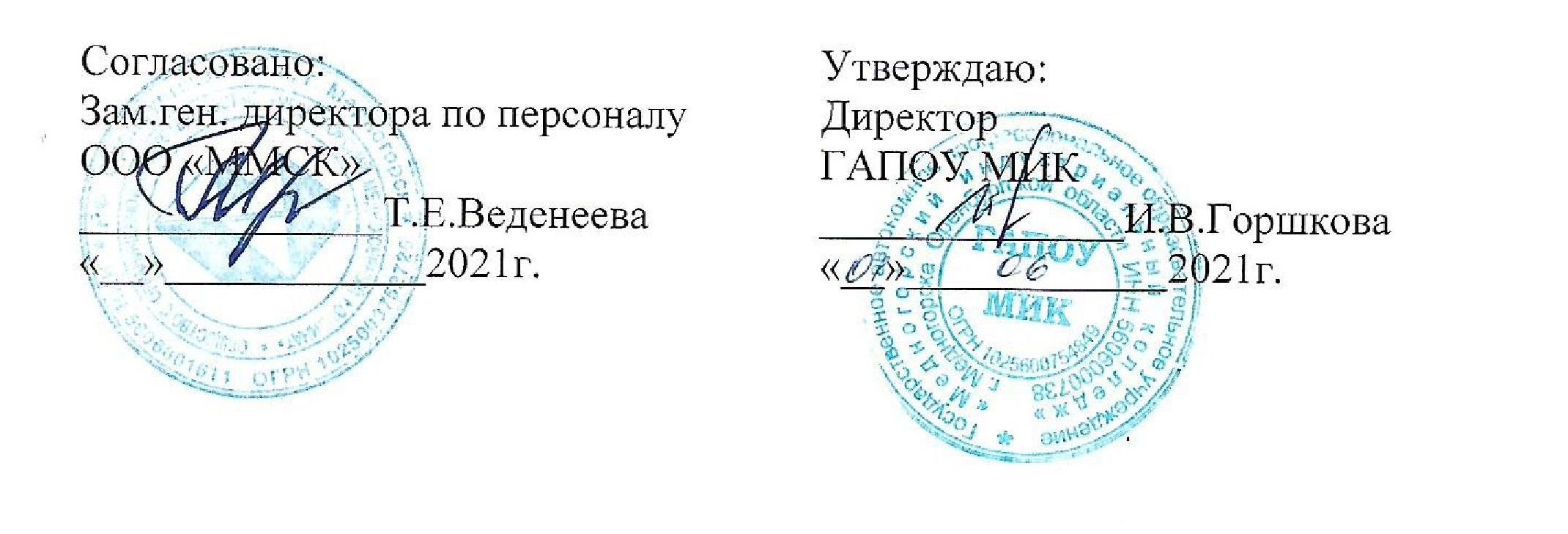 КодКодНаименование результата обученияНаименование результата обученияПК 4.1.ПК 4.1.Отражать нарастающим итогом на счетах бухгалтерского учета имущественное и финансовое положение организации, определять результаты хозяйственной деятельности за отчетный период.Отражать нарастающим итогом на счетах бухгалтерского учета имущественное и финансовое положение организации, определять результаты хозяйственной деятельности за отчетный период.ПК 4.2.ПК 4.2.Составлять формы бухгалтерской (финансовой) отчетности в установленные законодательством сроки.Составлять формы бухгалтерской (финансовой) отчетности в установленные законодательством сроки.ПК 4.3.ПК 4.3.Составлять (отчеты) и налоговые декларации по налогам и сборам в бюджет, учитывая отмененный единый социальный налог (ЕСН), отчеты по страховым взносам в государственные внебюджетные фонды, а также формы статистической отчетности в установленные законодательством сроки;Составлять (отчеты) и налоговые декларации по налогам и сборам в бюджет, учитывая отмененный единый социальный налог (ЕСН), отчеты по страховым взносам в государственные внебюджетные фонды, а также формы статистической отчетности в установленные законодательством сроки;ПК 4.4.ПК 4.4.Проводить контроль и анализ информации об имуществе и финансовом положении организации, ее платежеспособности и доходности.Проводить контроль и анализ информации об имуществе и финансовом положении организации, ее платежеспособности и доходности.ПК 4.5ПК 4.5Принимать участие в составлении бизнес-плана;Принимать участие в составлении бизнес-плана;ПК 4.6.   ПК 4.6.   Анализировать финансово-хозяйственную деятельность, осуществлять анализ информации, полученной в ходе проведения контрольных процедур, выявление и оценку рисков;Анализировать финансово-хозяйственную деятельность, осуществлять анализ информации, полученной в ходе проведения контрольных процедур, выявление и оценку рисков;ПК 4.7ПК 4.7Проводить мониторинг устранения менеджментом выявленных нарушений, недостатков и рисков.Проводить мониторинг устранения менеджментом выявленных нарушений, недостатков и рисков.ОК 1.ОК 1.Выбирать способы решения задач профессиональной деятельности применительно к различным контекстам.Выбирать способы решения задач профессиональной деятельности применительно к различным контекстам.ОК 2.ОК 2.Осуществлять поиск, анализ и интерпретацию информации, необходимой для выполнения задач профессиональной деятельности.Осуществлять поиск, анализ и интерпретацию информации, необходимой для выполнения задач профессиональной деятельности.ОК 3.ОК 3.Планировать и реализовать собственное профессиональное и личностное развитие.Планировать и реализовать собственное профессиональное и личностное развитие.ОК 4.ОК 4.Работать в коллективе и команде, эффективно взаимодействовать с коллегами, руководством, клиентами.Работать в коллективе и команде, эффективно взаимодействовать с коллегами, руководством, клиентами.ОК 5.ОК 5.Осуществлять устную и письменную коммуникацию  на государственном языке Российской Федерации с учетом особенностей социального и культурного контекста.Осуществлять устную и письменную коммуникацию  на государственном языке Российской Федерации с учетом особенностей социального и культурного контекста.ОК 6.ОК 6.Проявлять гражданско-патриотическую позицию, демонстрировать осознанное поведение на основе традиционных общечеловеческих ценностей.Проявлять гражданско-патриотическую позицию, демонстрировать осознанное поведение на основе традиционных общечеловеческих ценностей.ОК 7.ОК 7.Содействовать сохранению окружающей среды, ресурсосбережению, эффективно действовать в чрезвычайных ситуациях.Содействовать сохранению окружающей среды, ресурсосбережению, эффективно действовать в чрезвычайных ситуациях.ОК 9.ОК 9.Использовать информационные технологии в профессиональной деятельности.Использовать информационные технологии в профессиональной деятельности.ОК 10.ОК 10.Пользоваться профессиональной документацией на государственном и иностранном языках.Пользоваться профессиональной документацией на государственном и иностранном языках.ОК 11.ОК 11.Использовать знания по финансовой грамотности, планировать предпринимательскую деятельность в профессиональной сфере.Использовать знания по финансовой грамотности, планировать предпринимательскую деятельность в профессиональной сфере.Виды работСодержание работОбъем часовОзнакомление с предприятием, организацией1 Составление характеристики организации (предприятия)2 Особенности учетной политики в области бухгалтерского учетаИтого:123Составление бухгалтерской отчетности1 Проведение инвентаризации имущества и обязательств перед составлением годовой бухгалтерской отчетности 2 Порядок закрытия счетов бухгалтерского учета  финансовых результатов. 3 Механизм и методы обобщения информации о хозяйственных операциях организации за отчетный период. Составление шахматной и (или) оборотно - сальдовой ведомости за отчетный период4 Состав и содержание годовой бухгалтерской отчетности: Бухгалтерский баланс как основная форма бухгалтерской отчетности. Отчет о финансовых результатах. Отчет об изменениях капитала; другие отчетные формы используемые в организации за отчетный периодИтого:1221015Использование отчетности1 Правила внесения исправлений в бухгалтерскую отчетность2 Особенности проведения финансового анализа в организации3 Проведение анализа всех имеющихся в организации форм годовой бухгалтерской отчетности-состав и структура имущества организации, а также источников формирования имущества организации-анализ ликвидности баланса и платежеспособности организациисостав и структура доходов и расходов организации-рентабельность капиталасостав и структура собственного капитала4 Формулирование выводов по проведенному анализу финансово - хозяйственной деятельности организацииИтого:2210216Оформление и защита отчета о прохождении производственной практики1 Представление отчета по производственной практике2Итого36ОценкаКритерии оцениванияОтличноЗадания по  практике выполнены полностью в соответствии с выданным заданием по  практике, необходимые практические навыки работы с освоенным материалом сформированы, на защите отчета полностью ориентируется в работе, отвечает на все поставленные вопросы, все необходимые компетенции  сформированы, руководителем практики от предприятия дана положительная характеристика на обучающегося в период прохождения практики; полнота и своевременность представления дневника практики и отчета о практике в соответствии с заданием на практику; обучающийся проявлял самостоятельность, выполнил в срок весь предусмотренный объем заданий практикиХорошоЗадания по  практике в основном объеме выполнены с незначительными ошибками, в соответствии с выданным заданием по  практике, некоторые практические навыки работы с освоенным материалом сформированы недостаточно, на защите отчета в целом ориентируется в работе, отвечает на основные вопросы по работе,  необходимые компетенции  сформированы; руководителем практики от предприятия дана положительная характеристика на обучающегося.Удовлетворительно Задания по  практике  выполнены в минимальном объеме и/или с значительными ошибками,  в соответствии с выданным заданием по  практике, практические навыки работы с освоенным материалом сформированы недостаточно, на защите отчета ориентируется в работе недостаточно хорошо, отвечает не на все вопросы по работе,  необходимые минимальные компетенции  сформированы.НеудовлетворительноЗадания по  практике  выполнены частично,  практические навыки работы с освоенным материалом не сформированы, на защите отчета не ориентируется в работе на поставленные вопросы не отвечает,  необходимые  компетенции  не сформированыРезультатыОсновные показатели оценки результатаФормы и методы контроля и оценкиОтражение нарастающим итогом на счетах бухгалтерского учета имущественного и финансового положения организации:- отражает нарастающим итогом на счетах бухгалтерского учета имущественное и финансовое положение организации;- открывает счета бухгалтерского учета, подсчитывает обороты, выводит конечное сальдо;- обобщает информацию о хозяйственных операциях организации за отчетный период, составляет оборотно-сальдовую ведомость.Зачет    по производственной   практике.          Определение результатов хозяйственной деятельности за отчетный период -последовательно закрывает счета бухгалтерского учета, определяет результаты хозяйственной деятельности за отчетный период;- проводит реформацию баланса.Зачет    по производственной   практике.          Составление форм бухгалтерской (финансовой) отчетности в установленные законодательством сроки-на основе данных оборотно-сальдовой ведомости формирует показатели бухгалтерского баланса;- на основе данных по счетам формирует отчет о финансовых результатах.-устанавливает идентичность показателей бухгалтерских отчетов;Зачет    по производственной   практике.          Проведение  контроля и анализа информации об активах и финансовом положении организации, ее платежеспособности и доходности-дает оценку состава и структуры имущества организации по показателям бухгалтерского баланса;- рассчитывает финансовые коэффициенты для оценки платежеспособности организацииЗачет    по производственной практике.          Анализ финансово-хозяйственной деятельности, анализ информации, полученной в ходе проведения контрольных процедур, выявление и оценка рисков.- умеет определить показатели эффективности использования активов предприятия, показатели обеспеченности собственными источниками финансирования;-владеет анализом динамики состава и структуры доходов и расходов организации и способен оценить их влияние на изменение чистой прибыли организации.-анализирует динамику показателей рентабельности и оценивает влияние факторов на изменение их уровня.Зачет    по производственной практике.          Результаты (освоенные общие компетенции)Основные показатели оценки результатаФормы и методы контроля и оценкиОК 1 Выбирать способы решения задач профессиональной деятельности, применительно к различным контекстамРаспознавание сложных проблемных ситуаций в различных контекстах. Проведение анализа сложных ситуаций при решении задач профессиональной Определение этапов решения задачи.Определение потребности в информации Осуществление эффективного поиска.Выделение всех возможных источников нужных ресурсов, в том числе неочевидных. Разработка детального плана действийОценивание плюсов и минусов полученного результата, своего плана и его реализации, предлагает критерии оценки и рекомендации по улучшению плана.Оценка при выполнении  практикиОК 2 Осуществлять поиск, анализ и интерпретацию информации, необходимой для выполнения задач профессиональной деятельностиПланирование информационного поиска из широкого набора источников, необходимого для выполнения профессиональных задач изучение и анализ инноваций в области налогового учета и  планирования налоговой деятельности Проведение анализа полученной информации, выделяет в ней главные аспекты.Структурировать отобранную информацию в соответствии с параметрами поиска;Интерпретация полученной информации в контексте профессиональной деятельностиизучение и анализ инноваций в области налогового учета и  планирования налоговой деятельности Оценка при выполнении  практикиОК 3 Планировать и реализовывать собственное профессиональное и личностное развитие.Использование актуальной нормативно-правовой документацию по профессии (специальности)Применение современной профессиональной терминологииОпределение траектории профессионального  развития и самообразования в области бухгалтерского учета и отчетности и анализа ФХДОценка при выполнении  практикиОК 4 Работать в коллективе и команде, эффективно взаимодействовать с коллегами, руководством, клиентами.Участие в  деловом общении для эффективного решения деловых задачПланирование профессиональной деятельности в области бухгалтерского и налогового учета Оценка при выполнении  практикиОК 5 Осуществлять устную и письменную коммуникацию на государственном языке с учетом особенностей социального и культурного контекста.Грамотно устно и письменно излагать свои мысли по профессиональной тематике на государственном языкеПроявление толерантности в рабочем коллективеОценка при выполнении  практикиОК 6 Проявлять гражданско-патриотическую позицию, демонстрировать осознанное поведение на основе общечеловеческих ценностей.Понимание значимости своей профессии Демонстрация поведения на основе общечеловеческих ценностей.Оценка при выполнении  практикиОК 7 Содействовать сохранению окружающей среды, ресурсосбережению, эффективно действовать в чрезвычайных ситуациях.Соблюдение правил экологической безопасности при ведении профессиональной деятельности;Обеспечивать ресурсосбережение на рабочем местеОценка при выполнении  практикиОК 9 Использовать информационные технологии в профессиональной деятельности.Применение средств информатизации и информационных технологий для реализации профессиональной деятельности выбор и применение методов и способов решения профессиональных задач в области налогового учета и налогового планирования Оценка при выполнении  практикиОК 10 Пользоваться профессиональной документацией на государственном и иностранном языке.Применение в профессиональной деятельности инструкций на государственном и иностранном языке.Ведение общения на профессиональные темыОценка при выполнении  практикиОК 11 Планировать предпринимательскую деятельность в профессиональной сфере.Определение инвестиционную привлекательность коммерческих идей в рамках профессиональной деятельностиСоставлять бизнес планПрезентовать бизнес-идеюОпределение источников финансированияОценка при выполнении  практикиКодНаименование результатов практикиПК 4.1.Отражать нарастающим итогом на счетах бухгалтерского учета     имущественное и финансовое положение организации,  определять   результаты хозяйственной деятельности за отчетный   период.ПК 4.2Составлять формы бухгалтерской (финансовой) отчетности в установленные  законодательством сроки.ПК 4.3.Составлять (отчеты) и налоговые декларации по налогам и сборам в бюджет, учитывая отмененный единый социальный налог (ЕСН), отчеты по страховым взносам в государственные внебюджетные фонды, а также формы статистической отчетности в установленные законодательством сроки;ПК 4.4.Проводить контроль и анализ информации об активах и финансовом  положении организации, ее платежеспособности и доходности.  ПК 4.5.Принимать участие в составлении бизнес-плана;ПК 4.6.Анализировать финансово-хозяйственную деятельность, осуществлять анализ информации, полученной в ходе проведения контрольных процедур, выявление и оценку рисков;ПК 4.7.Проводить мониторинг устранения менеджментом выявленных нарушений, недостатков и рисков.КодНаименование результата обученияОК 01Выбирать способы решения задач профессиональной деятельности, применительно к различным контекстамОК 02Осуществлять поиск, анализ и интерпретацию информации, необходимой для выполнения задач профессиональной деятельностиОК 03Планировать и реализовывать собственное профессиональное и личностное развитие.ОК 04Работать в коллективе и команде, эффективно взаимодействовать с коллегами, руководством, клиентами.ОК 05Осуществлять устную и письменную коммуникацию на государственном языке с учетом особенностей социального и культурного контекста.ОК 06Проявлять гражданско-патриотическую позицию, демонстрировать осознанное поведение на основе традиционных общечеловеческих ценностей.ОК 07Содействовать сохранению окружающей среды, ресурсосбережению, эффективно действовать в чрезвычайных ситуациях.ОК 09Использовать информационные технологии в профессиональной деятельностиОК 10Пользоваться профессиональной документацией на государственном и иностранных языках.ОК 11Использовать знания по финансовой грамотности, планировать предпринимательскую деятельность в профессиональной сфере.Содержание выполняемых работОбъем часовПо МДК 04.01 «Технология составления бухгалтерской отчетности» в процессе прохождения производственной практики обучающийся на основании данных организации  должен сформировать следующую информацию:1. Дать краткую характеристику организации.2. Рассмотреть (при необходимости сформировать) учетную политику организации.3. Рассмотреть порядок формирования бухгалтерской отчетности организации.3.1. Рассмотреть процесс проведения инвентаризации имущества и обязательств перед составлением годовой бухгалтерской отчетности.3.2. Рассмотреть порядок закрытия счетов бухгалтерского учета  финансовых результатов.3.3 Рассмотреть механизм и методы обобщения информации о хозяйственных операциях организации за отчетный период. Составление шахматной и (или) оборотно - сальдовой ведомости за отчетный периодСостав и содержание годовой бухгалтерской отчетности Бухгалтерский баланс как основная форма бухгалтерской отчетности. Отчет о финансовых результатах. Отчет об изменениях капитала 5 Правила внесения исправлений в бухгалтерскую отчетностьПо МДК 04.02 в процессе прохождения производственной практики обучающийся на основании форм бухгалтерской отчетности организации  должен: 6 Описать особенности проведения финансового анализа в организации6.1 Провести анализ имеющихся в организации форм годовой бухгалтерской отчетности. Заполнить необходимые таблицы, с последующим их анализом (Приложение И):-состав и структура имущества организации, а также источников формирования имущества организации-анализ ликвидности баланса и платежеспособности организации-состав и структура доходов и расходов организации-рентабельность капитала-состав и структура собственного капитала7 Подвести итоги анализа финансово - хозяйственной деятельности организации8 Оформить и сдать отчет12510221022№п/пДатаКраткое содержание выполненных  работОценка выполненной работыПодпись руководителя практикиНомер приложенияНаименование приложенияПриложение АПриложение БПриложение Ви т дНаименование профессиональной компетенцииКачественный уровень освоения компетенции*ПК 4.1. Отражать нарастающим итогом на счетах бухгалтерского учета     имущественное и финансовое положение организации,  определять   результаты хозяйственной деятельности за отчетный   период.ПК 4.2. Составлять формы бухгалтерской отчетности в установленные  законодательством сроки.ПК 4.3. Составлять налоговые декларации по налогам и сборам в бюджет, формы расчетов страховых взносов в государственные внебюджетные              фонды и формы статистической отчетности в установленные               законодательством сроки.ПК 4.4. Проводить контроль и анализ информации об имуществе и финансовом  положении организации, ее платежеспособности и доходностиПК 4.5 Принимать участие в составлении бизнес-планаПК 4.6.   Анализировать финансово-хозяйственную деятельность, осуществлять анализ информации, полученной в ходе проведения контрольных процедур, выявление и оценку рисков;ПК 4.7 Проводить мониторинг устранения менеджментом выявленных нарушений, недостатков и рисковНомер приложенияНаименование приложенияПриложение АПрактическое заданиеПриложение БОборотно-сальдовая ведомостьПриложение ВБухгалтерский балансПриложение ГОтчет о финансовых результатахПриложение ДОтчет об изменении капиталаПриложение ЕОтчет о движении денежных средствПриложение ЖТаблица 1 «Динамика структуры имущества»Приложение ИТаблица 2 «Анализ структуры пассивов»Приложение КТаблица 3 «Анализ ликвидности баланса»Приложение ЛТаблица 4 «Анализ показателей ликвидности»Приложение МТаблица 5 «Показатели рентабельности»Приложение НТаблица 6 «Результаты деятельности предприятия»Приложение ПТаблица 7 «Анализ оборачиваемости активов и обязательств»1 Понятие и структура бухгалтерской отчетности.........................................2 Содержание форм бухгалтерской отчетности.............................................2.1 Бухгалтерский баланс..................................................................................2.2 Отчет о финансовых результатах...............................................................2.3 Отчет об изменениях капитала...................................................................2.4 Отчет о движении денежных средств.........................................................3 Использование бухгалтерской отчетности ………………………………3.1. Анализ финансового состояния предприятия…………………………3.2 Анализ финансовых результатов………………………………………3.3 Анализ деловой активности…………………………………………….Список используемых источников...................................................................Приложения35579101112131415Результаты  учебной практикиусвоенные знания Формы и методы контроля и оценки результатов практикиВ результате освоения практики обучающийся должен иметь практический опыт:- составления бухгалтерской отчетности и использования ее для анализа финансового состояния организации;- составления налоговых деклараций, отчетов по страховым взносам по внебюджетные фонды и формы статистической отчетности, входящие в бухгалтерскую отчетность, в установленные законодательством сроки; - участия в счетной проверке бухгалтерской отчетности;- анализа информации о финансовом положении организации, ее платежеспособности и доходностиТекущий/письменный-отчетИтоговый/зачет по производственной практикеВ результате освоения практики обучающийся должен уметь: - отражать нарастающим итогом на счетах бухгалтерского учета имущественное и финансовое положение организации;- определять результаты хозяйственной деятельности за отчетный период;- закрывать учетные бухгалтерские регистры и заполнять формы бухгалтерской отчетности в установленные законодательством сроки;- устанавливать идентичность показателей бухгалтерских отчетов;- осваивать новые формы бухгалтерской отчетности, выполнять поручения по перерегистрации организации в государственных органах;Текущий/ письменный-отчетИтоговый/зачет по практикеВ результате освоения  практики обучающийся должен знать: - определение бухгалтерской отчетности как единой системы данных об имущественном и финансовом положении организации;- механизм отражения нарастающим итогом на счетах бухгалтерского учета данных за  отчетный период;- методы обобщения информации о хозяйственных операциях организации за отчетный период;- порядок составления шахматной таблицы и оборотно-сальдовой ведомости;- методы определения результатов хозяйственной деятельности за отчетный период;- требования к бухгалтерской отчетности организации;- состав и содержание форм бухгалтерской отчетности;- бухгалтерский баланс как основную форму бухгалтерской отчетности;- методы группировки и перенесения обобщенной учетной информации из оборотно-сальдовой ведомости в формы бухгалтерской отчетности;- процедуру составления пояснительной записки к бухгалтерскому балансу;- порядок отражения изменений в учетной политике в целях бухгалтерского учета;- порядок организации получения аудиторского заключения в случае необходимости;- сроки представления бухгалтерской отчетности;- правила внесения исправлений в бухгалтерскую отчетность в случае выявления неправильного отражения хозяйственных операций;- формы налоговых деклараций по налогам и сборам в бюджет и инструкции по их заполнению;- формы отчетов в государственные внебюджетные фонды;- форму статистической отчетности и инструкцию по ее заполнению;- сроки представления налоговых деклараций в государственные налоговые органы, внебюджетные фонды и государственные органы статистики;- содержание новых форм налоговых деклараций по налогам и сборам и новых инструкций по их заполнению;- порядок регистрации и перерегистрации организации в налоговых органах, внебюджетных фондах и статистических органах;- методы финансового анализа;- виды и приемы финансового анализа;- процедуры анализа бухгалтерского баланса;-прядок общей оценки структуры имущества организации и его источников по показателям баланса;- порядок определения результатов общей оценки структуры активов и их источников по показателям баланса;- процедуры анализа ликвидности бухгалтерского баланса;- порядок расчета финансовых коэффициентов для оценки платежеспособности;- состав критериев оценки несостоятельности (банкротства) организации;-  процедуры анализа показателей финансовой устойчивости;- процедуры анализа отчета о финансовых результатах;- принципы и методы общей оценки деловой активности организации, технологию расчета и анализа финансового цикла;- процедуры анализа уровня и динамики финансовых результатов по показателям отчетности; - процедуры анализа влияния факторов на прибыль.Текущий/ письменный-отчетИтоговый/зачет по практике